     В 2016-2017 учебном году в школе 9 класса-комплекта, в них обучается 40 учащихся, в том числе мальчиков - 14, девочек - 26 человек.1-4 классы - 20 человек5-9 классы - 20человек01.09.2016 года открыто 1 первый класс с количеством учащихся-5.

Список учащихся-отличников, награжденных по итогам 2015-2016 учебного года Похвальными листами "За отличные успехи в учении":1.      Даудова Наида - 9 класс2.      Шахвалиева Залина - 9 класс3.      Магомедова Лейла -  8 класс4.      Абдурашидов Гамид. - 8 класс5.      Исаков Салим - 7 класс6.      Даудова Хамис - 6 класс7.      Исакова Шавал - 6 класс8.      Магомедсаидова Патимат - 6 класс9.      Чупанова Нарижат - 6 класс10.  Магомедсаидова Байзат - 5 класс11.  Магомедсаидова Ирайдат - 5 класс12.  Даудова Айшат - 4  класс13.  Чупанова Патимат - 4 класс14.  Магомедсаидов Иагомед - 3 класс15.  Магомедов Омарасхаб – 3 класс16.  Магомедова Алжанат – 3 класс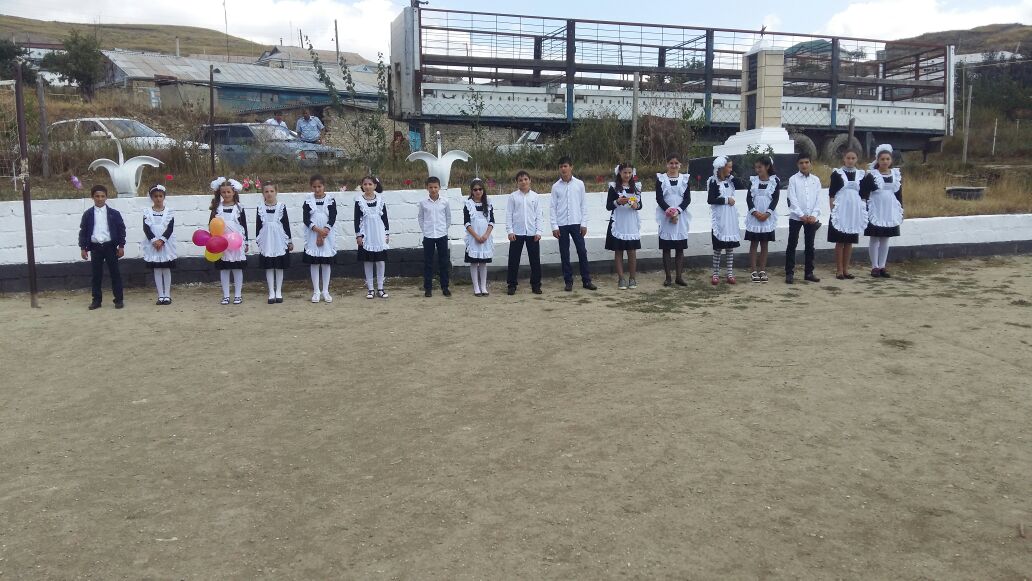               Кроме того, 2 девятиклассницы: Даудова НаидаШахвалиева Залина-  получили аттестаты с отличием,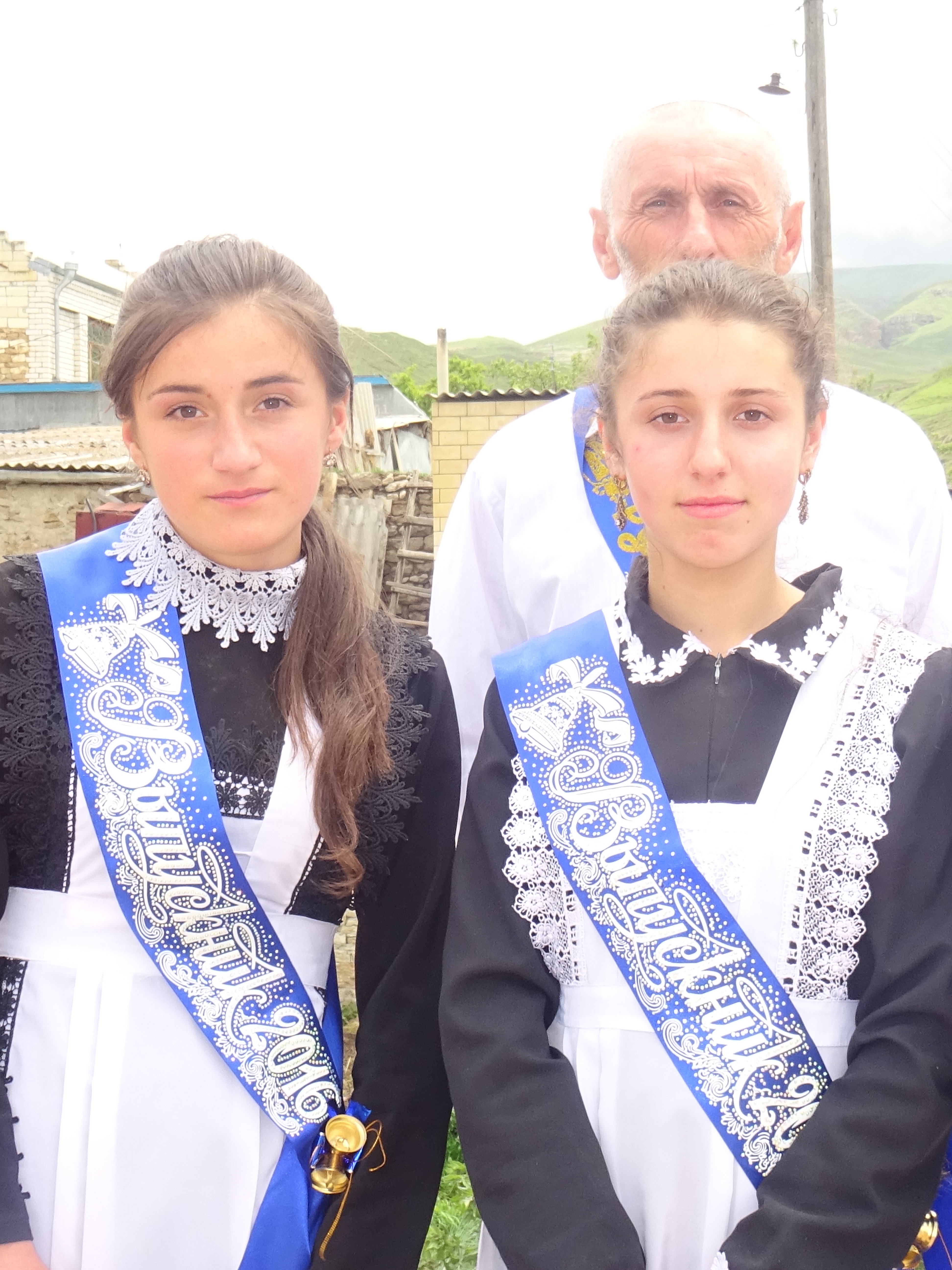            ПОБЕДИТЕЛИ И ПРИЗЕРЫ  В ВЫСШИХ УЧЕБНЫХ ЗАВЕДЕНИЯХ           в 2016-2017 учебном году.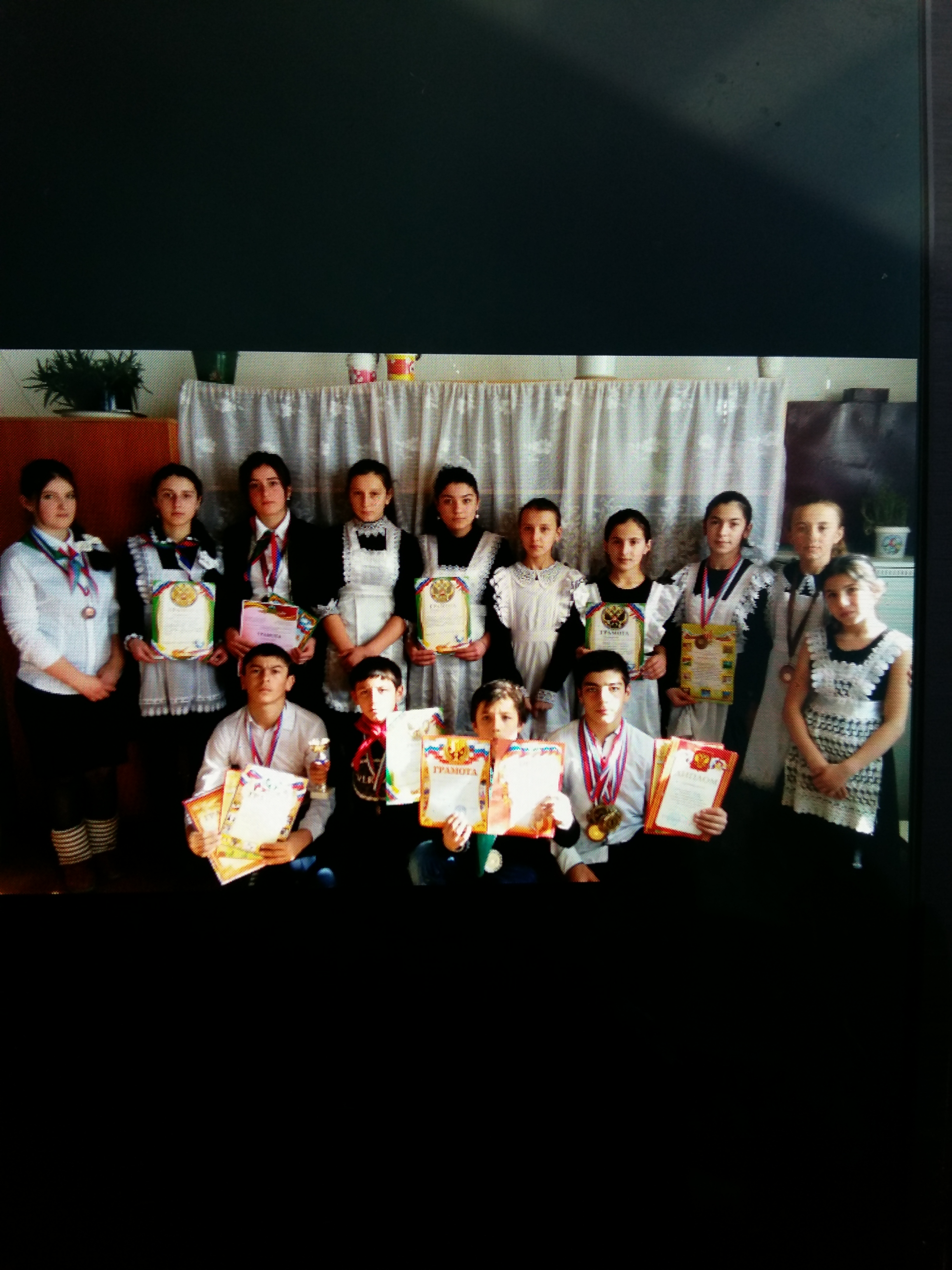 